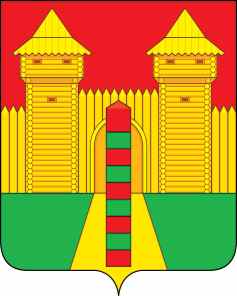 АДМИНИСТРАЦИЯ  МУНИЦИПАЛЬНОГО  ОБРАЗОВАНИЯ«ШУМЯЧСКИЙ  РАЙОН» СМОЛЕНСКОЙ  ОБЛАСТИПОСТАНОВЛЕНИЕот  14.04.2021г.  № 147         п. Шумячи	В связи с кадровыми изменениями в Администрации муниципального образования «Шумячский район» Смоленской области	Администрация муниципального образования «Шумячский район» Смоленской области 	П О С Т А Н О В Л Я Е Т:	1. Внести в состав Комиссии по проведению служебных проверок в отношении лиц, замещающих должности муниципальной службы в Администрации муниципального образования «Шумячский район» Смоленской области, утвержденный постановлением Администрации муниципального образования  «Шумячский район» Смоленской области от 28.11.2014 г. № 577 (в редакции постановлений Администрации муниципального образования «Шумячский район» Смоленской области от 10.02.2016 г. № 80, 12.11.2018 г. № 538)  следующие изменения:позицию:                     исключить.позицию:                     заменить позицией следующего содержания: 	2. Контроль за исполнением настоящего постановления возложить на управляющего делами Администрации муниципального образования «Шумячский район» Смоленской области И.В.Кулешову.О внесении изменений в состав Комиссии по проведению служебных проверок в отношении лиц, замещающих должности муниципальной службы в Администрации муниципального образования «Шумячский район» Смоленской области, утвержденный постановлением Администрации муниципального образования «Шумячский район» Смоленской области от 28.11.2014 г. № 577«Быков Анатолий Николаевич- главный специалист сектора организационного обеспечения деятельности Администрации муниципального          образования «Шумячский район» Смоленской области»«ЗаходнаяНадежда Григорьевна- начальник Финансового управления Администрации муниципального          образования «Шумячский район» Смоленской области»«ВозноваЮлия Викторовна- начальник Финансового управления Администрации муниципального          образования «Шумячский район» Смоленской области»И.п. Главы муниципального образования«Шумячский район» Смоленской области                                    Г.А. Варсанова